Brass Solo		323		423Woodwind Solo		325		425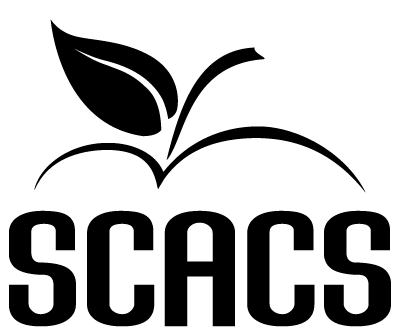 INSTRUMENTAL SOLOSecondaryName:Grade:School #School #SelectionSelectionComposerComposerFACTORS EVALUATEDCOMMENTSPOINTS(4-10)TONE:(a) Quality(b) Control(c) Intonation(d) VibratoARTICULATION:(a) Attacks and Releases(b) Slurring(c) Note Accuracy(d) Rhythmic AccuracyINTERPRETATION:  (a) Tempo(b) Phrasing(c) Dynamics(d) FluencyMUSICIANSHIP (summary):(a) Correctness   (b) Mood & Emotion (c) ArtistrySELECTION:(a) Appropriateness(b) DifficultyPRESENTATION:(a) Appearance  (b) Poise(c) Stage PresencePOINT SCALEPOINT SCALETotal (60 possible points)9-10	Superior54-60	SuperiorTotal (60 possible points)8	Excellent48-53	Excellent7	Good42-47	Good6	Fair36-41	Fair5	Poor0-35	PoorJudge’s SignatureJudge’s Signature